【今日主題】新造的人劉介磐弟兄經文：哥林多後書5：17「若有人在基督裏，他就是新造的人，舊事已過，都變成新的了。」綱      要：甚麼是在基督裏怎樣是在基督裏甚麼是新造的人怎樣是新造的人結論《主日唱詩》因為有你親愛的主，愛我的主，謝謝祢賜我所有的豐富。生命有祢，充滿祝福，喜歡祢為我安排的道路。天藍藍的，心寬寬的，世上再沒有人值得我羨慕；因為有祢，在我心中，祢就是我永遠的幸福！《詩班獻詩》我有愛儘管我是膽怯的，我的心時常無力，只要能讓你歡喜，我都願意去。雖然我是軟弱的，雖然我不懂方言，不會出聲禱告，按手醫治。我有愛，你就可以用我，我有愛，就不用知道該說什麼，我懂得愛，就有天國的力量，也有天使的翅膀，飛向需要愛的地方。【三月份同工會】下週主日(3/13)下午1︰45舉行「三月份同工會」敬請各團契（事工）同工及關心教會牧養治理的弟兄姊妹參加。本週各項聚會今日	09:30	兒童主日學		09:45	主日講道		10:30	中學生團契		11:00	慕道班	啟發課程		11:00	初信造就班	徐漢慧姊妹		11:00《擘餅記念主聚會》		14:10	成人主日學	大衛的興盛		預讀經文:撒母耳記下1:1~10:19	週二	07:30	晨更禱告會	呂允仁弟兄	19:30	英文查經班週三	19:30	交通禱告會	劉介磐弟兄週四	15:00	姊妹聚會 	陳美月姊妹週五	14:00	姊妹禱告會		19:30	小社青	盧浩全弟兄			神永恆的旨意與今生的引導		19:30	愛的團契	家庭聚會週六	18:00	社青團契	分區家庭聚會		18:00	大專團契	主內一家親【獎助學金】大專、高中在學的弟兄姊妹，即日起至3月27日止可申請教會獎助學金。請至辦公室領取發給辦法及申請書。【公告】依據台北市中正區公所105年2月22日來函，台北市政府民政局105年2月17日北市民宗字第10530409900號函轉內政部105年2月4日台內民字第1051100470號函；本教會凡以記名方式奉獻，並希望取得抵稅收據者，教會得要求其提供個人之戶籍資料，作為向稅捐單位申報之用；茲遵照個人資料保護法相關規定，予以公告。4/3《你˙我人生路》       --福音詩歌佈道會時間︰2016.4月3日(主日)上午9:45~11:10地點︰台北基督徒聚會處主題︰你˙我人生路內容︰詩歌、見證、短講講員︰羅煜寰弟兄＆教會詩班※把握向家人親友傳福音的契機，邀請參加；並為此聚會代禱！【安息主懷】近期教會代禱信常提到為NL姊妹的病況禱告(居乃台姊妹系早期於本教會聚會，後旅居美國多年。) 已於3月3日凌晨被主接去，如今已在主裡安息。定於3月18日上午舉行追思禮拜及火化撿骨安厝。家屬也謝謝弟兄姊妹的關心與代禱！ 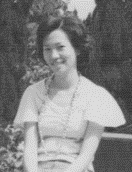 台北市基督徒聚會處             第2419期  2016.03.06 教會網站：http://www.taipeiassembly.org  	年度主題：福音帶來改變		主日上午	主日下午 	下週主日上午	下週主日下午	聚會時間：9時45分	2時10分	9時45分	1時45分	司     會：	呂允仁弟兄		呂允仁弟兄	領     詩：	賴大隨弟兄	任  駿弟兄	彭書睿弟兄	司     琴：	徐漢慧姊妹 	徐漢慧姊妹	俞齊君姊妹	講     員：	劉介磐弟兄	任  駿弟兄	羅煜寰弟兄		三月份同工會	本週題目：新造的人			下週主題： 論到睡了的人	本週經文：哥林多後書5：17			下週經文：	帖撒羅尼迦前書4:13-18 	上午招待：吳瑞碧姊妹 許家蓁姊妹	下週招待：	蔣震彥弟兄 林和東弟兄						楊晴智姊妹臺北市中正區100南海路39號。電話（02）23710952傳真（02）23113751耶穌說：經上寫著︰匠人所棄的石頭已作了房角的頭塊石頭。這是主所做的，在我們眼中看為希奇。這經你們沒有念過麼？所以我告訴你們，神的國必從你們奪去，賜給那能結果子的百姓。                                                 馬太福音21:42~43《社區親子講座》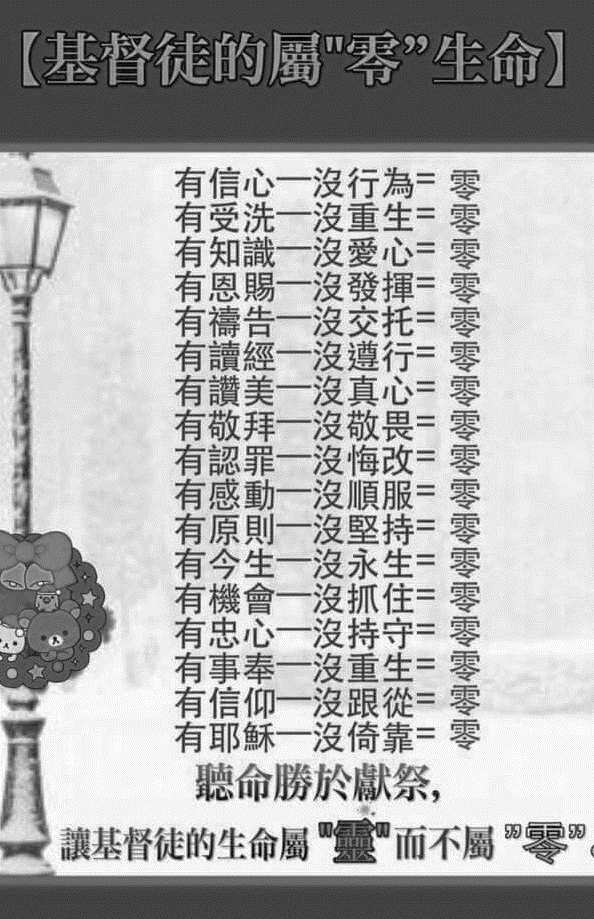 親子關係的春˙夏˙秋˙冬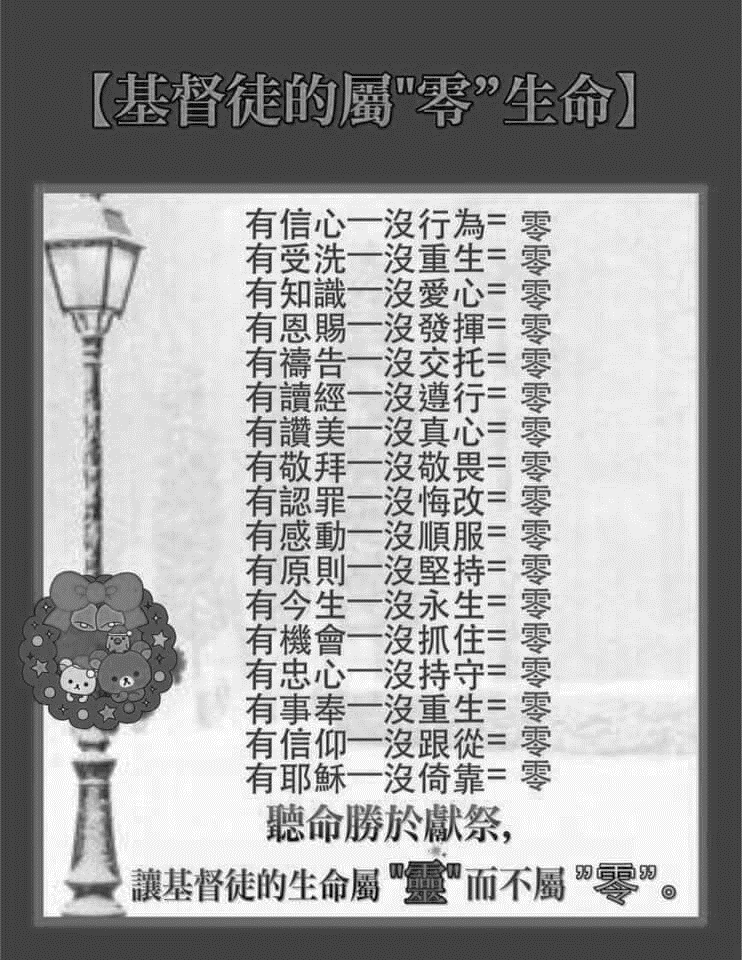 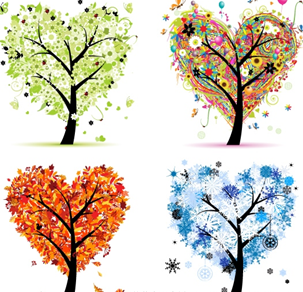 《4月24日》從親子遊戲中來提升情緒管理效能《8月28日》發脾氣也是一種求救    ~~談親子衝突的緩解術《10月23日》主題未定《11月20日》從〝無律〞〝他律〞到〝自律〞    ~~談好習慣的訓練術